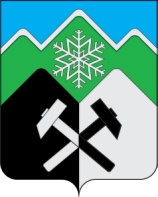 КЕМЕРОВСКАЯ ОБЛАСТЬ - КУЗБАССТАШТАГОЛЬСКИЙ МУНИЦИПАЛЬНЫЙ РАЙОНАДМИНИСТРАЦИЯ ТАШТАГОЛЬСКОГО МУНИЦИПАЛЬНОГО РАЙОНАПОСТАНОВЛЕНИЕот «    24 » ноября 2023 №   1303   -пО внесении изменений в постановление администрации Таштагольского муниципального района от 20.09.2023 № 975-п  «Об увеличении фондов оплаты труда работников муниципальных учреждений Таштагольского муниципального района»	В соответствии с постановлением Правительства Кемеровской области – Кузбасса от 17.11.2023 № 751 «О внесении изменений в постановление Правительства Кемеровской области – Кузбасса от 14.09.2023 № 590 «Об увеличении фондов оплаты труда работников государственных учреждений Кемеровской области – Кузбасса» администрация Таштагольского муниципального района постановляет:1. Внести в пункты 2 и 8 постановления администрации Таштагольского муниципального района от 20.09.2023 № 975-п  «Об увеличении фондов оплаты труда работников муниципальных учреждений Таштагольского муниципального района» изменения, заменив дату «01.01.2024» датой «01.12.2023».2. Пресс-секретарю Главы Таштагольского муниципального района (Кустова М.Л.) опубликовать настоящее постановление в газете «Красная Шория» и разместить на сайте администрации Таштагольского муниципального района в информационно - телекоммуникационной сети «Интернет».3. Контроль за исполнением настоящего постановления возложить на первого заместителя Главы Таштагольского муниципального района по экономике С.Е. Попова.4. Настоящее постановление вступает в силу с момента официального опубликования.Глава  Таштагольскогомуниципального районаА.Г. Орлов